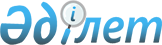 Қазақстан Республикасы Үкіметінің 2002 жылғы 26 қаңтардағы N 118 қаулысына толықтырулар енгізу туралыҚазақстан Республикасы Үкіметінің қаулысы 2002 жылғы 20 тамыз N 118а     Қазақстан Республикасының Үкiметi қаулы етеді:     1. "Қазақстан Республикасы Еңбек және халықты әлеуметтiк қорғау министрлігiнің республикалық бюджеттiк бағдарламаларының 2002 жылға арналған паспорттарын бекiту туралы" Қазақстан Республикасы Үкiметiнің 2002 жылғы 26 қаңтардағы N 118  P020118_  қаулысына мынадай толықтырулар енгiзiлсiн:     көрсетiлген қаулыға 3, 4, 5, 9, 10, 16-қосымшаларда:     "Бюджеттiк бағдарламаны iске асыру жөнiндегi iс-шаралар жоспары" деген 6-тармақта:     5-баған мынадай мазмұндағы абзацпен толықтырылсын:     "Конкурс ұйымдастырумен байланысты iс-шаралар";     көрсетiлген қаулыға 11-қосымшада:     "Бюджеттiк бағдарламаны iске асыру жөнiндегi iс-шаралар жоспары" деген 6-тармақта:     030-кiшi бағдарламаның 5-бағаны мынадай мазмұндағы абзацпен толықтырылсын:     "Конкурс ұйымдастырумен байланысты iс-шаралар және iссапар шығыстарын төлеу".     2. Осы қаулы қол қойылған күнінен бастап күшіне енеді.     Қазақстан Республикасының         Премьер-МинистріМамандар:     Багарова Ж.А.,     Икебаева А.Ж.
					© 2012. Қазақстан Республикасы Әділет министрлігінің «Қазақстан Республикасының Заңнама және құқықтық ақпарат институты» ШЖҚ РМК
				